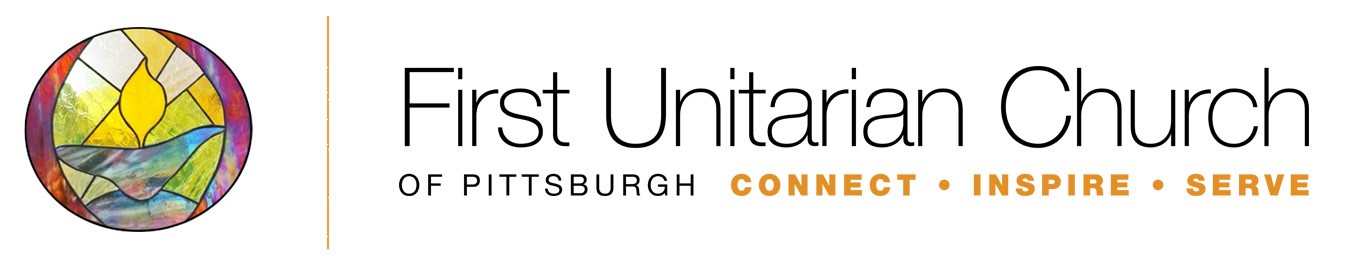 Application for Volunteers in the First Unitarian Church Religious Education ProgramThank you for your interest in working with the children and youth of our congregation.  Our congregation takes seriously our responsibility of assuring the safety of our youth.  Please fill out this form and give it to the Lifespan Religious Education Director.  Thank you for your support in providing a safe and secure environment for all of the congregation’s children and youth.APPLICANT INFORMATIONVOLUNTEER EXPERIENCECriminal History (do not include civil, closed, or expunged proceedings)APPLICANT STATEMENT(Read and Sign Below)I certify that this application was completed by me and that all of the information on this application is true and correct to the best of my knowledge.  I understand that any falsification, misrepresentation, or omission of facts called for herein will result in my disqualification from further consideration as an employee/volunteer.  I understand that this application is not valid without my signature.Code of Ethics for Adults and Older Youth Working with Children and YouthAdults and older youth who are in leadership roles are in a position of stewardship and play a key role in fostering spiritual development of both individuals and the community.  It is, therefore, especially important that those in leadership positions be well qualified to provide the special nurture, care, and support that will enable children and youth to develop a positive sense of self and a spirit of independence and responsibility.The relationship between youth and their leaders must be one of mutual respect if a positive potential is to be realized.  There are no more important areas of growth than those of self-worth and the development of a healthy identity as a sexual being.  Adults play a key role in assisting children and youth in these areas of growth.  Wisdom dictates that children, youth, and adults suffer damaging effects when leaders become sexually involved with young persons in their care; therefore, leaders will refrain from engaging in sexual, seductive, or erotic behavior with children and youth.  Neither shall they sexually harass or engage in behavior with youth that constitutes verbal, emotional or physical abuse.Leaders shall be informed of the code of ethics and agree to it before assuming their role.  In cases of violation of this code, appropriate action will be taken.I have read, understand, and will abide by the above statements of position, expectations, and actions in my ministry at First Unitarian Church.Religious Educators and Youth Group Leaders Agreement to TeachI have read and understood our congregation’s Safe Congregation Policy and Procedures on keeping children and youth, and vulnerable adults safe.I agree to uphold these principles in my work with First Unitarian Church, Pittsburgh, PA children, youth, adults, and families.I have signed the Code of Ethics statement.If there are any facts or circumstances in my background that call into question my being entrusted with the supervision, guidance, and care of children, youth, or vulnerable adults, I have met to review this information confidentially with the Minster and the Interim Director of Children and Youth Ministries.Further, I agree to notify the Minster and the Lifespan Religious Education Director immediately should I be accused of sexual abuse, sexual offenses, sexual harassment, or other sexual improprieties in the time that I am working with children and youth in this congregation.Pennsylvania Residency Statement for Volunteers Working with ChildrenI attest that I have been a resident of the Commonwealth of Pennsylvania for the preceding ten (10) years and agree to abide by First Unitarian Church of Pittsburgh and Pennsylvania State criteria for being in a supervisory capacity with children in the church community.ORI attest that I have not been a resident of the Commonwealth of Pennsylvania for the preceding ten (10) years and agree to the following criteria:I will obtain the FBI Fingerprint Record Check in order for me to serve as an employee/volunteer in the church community working with children.I will obtain the FBI Fingerprint Record Checks, as needed, (every 36 months) until I have been a Pennsylvania for the preceding ten (10) years.  Agree to abide by the First Unitarian Church of Pittsburgh and Pennsylvania State criteria for being in a supervisory capacity with children in a church community.Swear & Affirm Disclosure StatementProvisional Employee/Volunteer in a Child-Care ServiceRequired by the Pennsylvania Child Protective Service LawI swear/affirm that I have mailed or filed the requests for clearance to ChildLine, the Pennsylvania State Police, and the Federal Bureau of Investigation as set forth under law.I swear/affirm that I have not been named as a perpetrator of a founded report of child abuse or as an individual responsible for a founded report for a volunteer as defined by the Child Protective Services Law.I swear/affirm that I have not been convicted of any of the following crimes or the attempt, solicitation or conspiracy to commit any of the following crimes under Title 18 of the Pennsylvania Consolidated Statutes of equivalent crimes in another state or under Federal law:I have not been convicted of a felony offense under Act 64-1972 (relating to the controlled substance, drug device, and cosmetic act) committed within the past five years.I understand that I must be dismissed if I am named as a perpetrator of a founded report of child abuse within the past five (5) years or have been convicted of any of the crimes listed above.I understand that my volunteer status may be terminated if I have been named as the perpetrator of an indicated or founded report of child abuse or as an individual responsible for the injury or abuse in a founded or indicated report.I understand that my volunteer status may be terminated if I have been convicted of a felony offense or have been convicted of a crime involving child abuse, child neglect, physical violence, or moral corruptness.I hereby swear/affirm that the information as set forth above is true and correct to the best of my knowledge and belief.  I read and understand the foregoing.  I understand that the penalty for false swearing is a misdemeanor of the third degree pursuant to Section 4903(b) of the Pennsylvania Criminal Code.Please return a signed volunteer application to the Lifespan Religious Education Director.Name (Last)                       First                                  Middle                                  DateHave you ever used a different name?  ___No ___Yes       If yes, please list with dates:Address                                                 City                           State                     Zip CodeTelephone               Alternate Telephone       Best Contact Time        E-Mail AddressIn Case of Emergency Notify   Telephone       Name of Nearest Relative      TelephoneHow long have you been attending First Unitarian Church? ______________(You must be a Friend or Member of the church for at least six months before you are eligible to volunteer to work with congregational children or youth—exceptions may be made by the First Unitarian Church RE Team on a case-by-case basis.)Have you ever volunteered at First Unitarian Church (or other UU churches) in the past?  ___No ___Yes    If yes, when and in what capacity?Special Interest and hobbies:Please fill out if you think you might transport children; if not, skip this section.Do you have your own transportation?  ___No ___YesValid driver’s license?  ___No ___Yes    DL #______________________ 
State  _____Auto liability insurance?  ___No ___Yes  Company:  ____________________Policy #  ______________________List congregations you have attended during the past five years:Name                                           City                     State                               Time PeriodList previous experience involving children and youth (list name, type of work performed, etc.):List any education, experience, certifications, or other training relevant to this volunteer position:Have you ever been convicted of a criminal offense or pled guilty to a crime, either a misdemeanor or a felony?  ___No ___YesDo you currently have any criminal actions pending in which you are the Defendant?  ___No ___YesAre you currently on probation or parole?  ___No ___YesIf you answered “Yes” to any of the above questions, please explain the nature of the offense and provide the date of the offense and the county and state in which it occurred.Other than the above, is there any fact or circumstance involving you or your background that would call into question your being entrusted with the supervision, guidance, and care of children and youth?  ___No ___Yes    If yes, please provide details.Print NameSignature                                                                           DatePrint NameSignature                                                                           DatePrint NameSignature                                                                           DatePrint NameSignature                                                                           DatePrint NameSignature                                                                           DateChapter 25	relating to criminal homicideSection 2702relating to aggravated assaultSection 2709.1relating to stalkingSection 2901relating to kidnappingSection 2901relating to unlawful restraintSection 3121relating to rapeSection 3122.1relating to statutory sexual assaultSection 3123relating to involuntary deviate sexual intercourseSection 3124.1relating to sexual assaultSection 3125relating to aggravated indecent assaultSection 3126relating to indecent assaultSection 3127relating to indecent exposureSection 4302relating to incestSection 4303relating concealing the death of a childSection 4304relating to endangering the welfare of childrenSection 4305relating to dealing in infant childrenSection 5902(b) Felonyrelating to prostitution and related offensesSection 5903(c)(d)relating to obscene and other sexual material and performancesSection 6301relating to corruption of minorsSection 6312relating to sexual abuse of childrenPrint NameSignature                                                                           Date